Publicado en Madrid el 05/05/2022 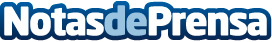 Atos y VMware unen fuerzas para ayudar a las organizaciones e industrias a obtener más fácilmente el valor de los datosLas empresas amplían su asociación para ayudar a satisfacer las necesidades de interoperabilidad y soberanía de datos de los clientes, y alinearse con los principios de Gaia-XDatos de contacto:Jennifer620059329Nota de prensa publicada en: https://www.notasdeprensa.es/atos-y-vmware-unen-fuerzas-para-ayudar-a-las Categorias: Nacional E-Commerce Otras Industrias http://www.notasdeprensa.es